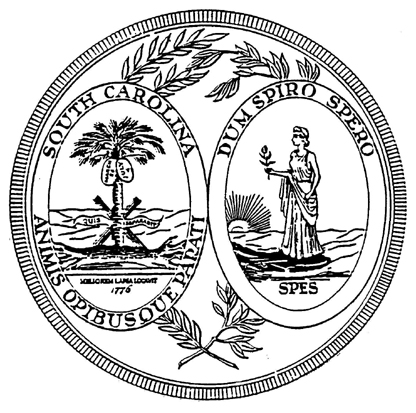 South CarolinaSentencing Reform Commission AgendaMarch 26, 2009I.			Welcome and IntroductionsII.		South Carolina Court Administration presentationIII.		Judge Womble and Judge MaurerIV. 	Sheriff Metts		V.		Discussion regarding the Commission’s next meeting and agendaVI.		Conclusion